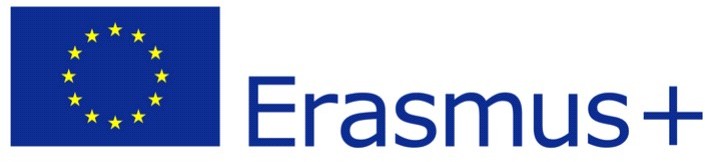 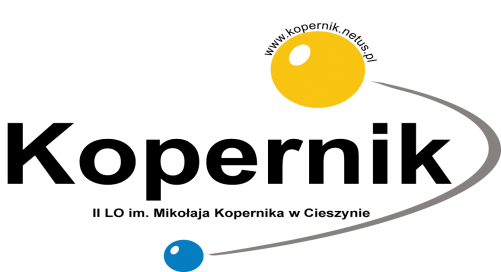 ZGODA RODZICA (OPIEKUNA PRAWNEGO) NA UDZIAŁ DZIECKAW PROJEKCIE ERASMUS+		Wyrażam zgodę na udział mojego dziecka  ………………………………...........w Projekcie Erasmus+ o numerze 2019-1-PL01-KA229-065003_1, pt.  Let’s break steotypical thinking”, który realizowany jest  w okresie od 15.09.2019 roku do 14.09.2021 roku, którego beneficjenteM jest II LO im. Mikołaja Kopernika 
w Cieszynie.		Jednocześnie wyrażam zgodę na przetwarzanie danych osobowych mojego dziecka w zakresie: imienia, nazwiska podczas realizacji projektu oraz na zamieszczenie wizerunku mojego dziecka na stronach internetowych szkoły, szkół partnerskich, organu prowadzącego, na platformie e-Twinningowej, w mediach społecznościowych, w lokalnych mediach - dane osobowe będą przetwarzane przez realizatora projektu wyłącznie w celu udzielenia  wsparcia  w  realizacji  projektu,  ewaluacji,  monitoringu  i   sprawozdawczości w ramach projektu.							................................................................								podpis rodzica (opiekuna prawnego)